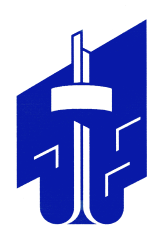 СОВЕТ депутатов металлургического района
второго созыварешениеот 22.09.2022	                                                                                                                      № 28/8О внесении изменения в решение Совета депутатов Металлургического района от 21.03.2016 № 16/1                       «Об официальном опубликовании (обнародовании) нормативных правовых актов органов местного самоуправления Металлургического района»В соответствии с Федеральным законом от 06 октября 2003 года № 131-ФЗ                   «Об общих принципах организации местного самоуправления в Российской Федерации»,   Уставом Металлургического  района  города Челябинска     Совет депутатов Металлургического районаР Е Ш А Е Т:Внести изменение в решение Совета депутатов Металлургического района              от 21.03.2016 № 16/1 «Об официальном опубликовании (обнародовании) нормативных правовых актов органов местного самоуправления Металлургического района», изложив подпункт 2) пункта 1 решения в следующей редакции:«2) сетевое издание Совета депутатов Металлургического района                                           в информационно-телекоммуникационной сети «Интернет» (metallsovet.ru) – для официального опубликования (обнародования) нормативных правовых актов Совета депутатов  Металлургического района,  за исключением актов высшей юридической силы и актов, вступающих в силу в соответствии с Бюджетным кодексом РФ и Налоговым кодексом РФ;».Внести настоящее решение в раздел 2 «Органы и должностные лица местного самоуправления, муниципальная служба» нормативной правовой базы местного самоуправления Металлургического района города Челябинска.Ответственность за исполнение настоящего решения возложить                                      на Председателя Совета депутатов   Металлургического района   А.Е. Четвернина. Контроль исполнения настоящего решения поручить постоянной комиссии Совета депутатов Металлургического района  по местному самоуправлению, регламенту       и этике (С.А. Малыгин).Настоящее решение вступает  в силу со дня его официального опубликования (обнародования).Председатель Совета депутатовМеталлургического района					                       	         А.Е. Четвернин Глава Металлургического района                                                                        С.Н. Кочетков